29 июня в Министерстве общего и профессионального образования Свердловской области состоялась торжественная церемония вручения дипломов с отличием выпускникам образовательных организаций среднего профессионального образования Свердловской области! Ю.И.Биктуганов вручил дипломы особого образца 9 студентам Камышловского педагогического колледжа! Теперь я гордо несу звание «Учитель начальных классов и классов компенсирующего и коррекционно-развивающего образования»! 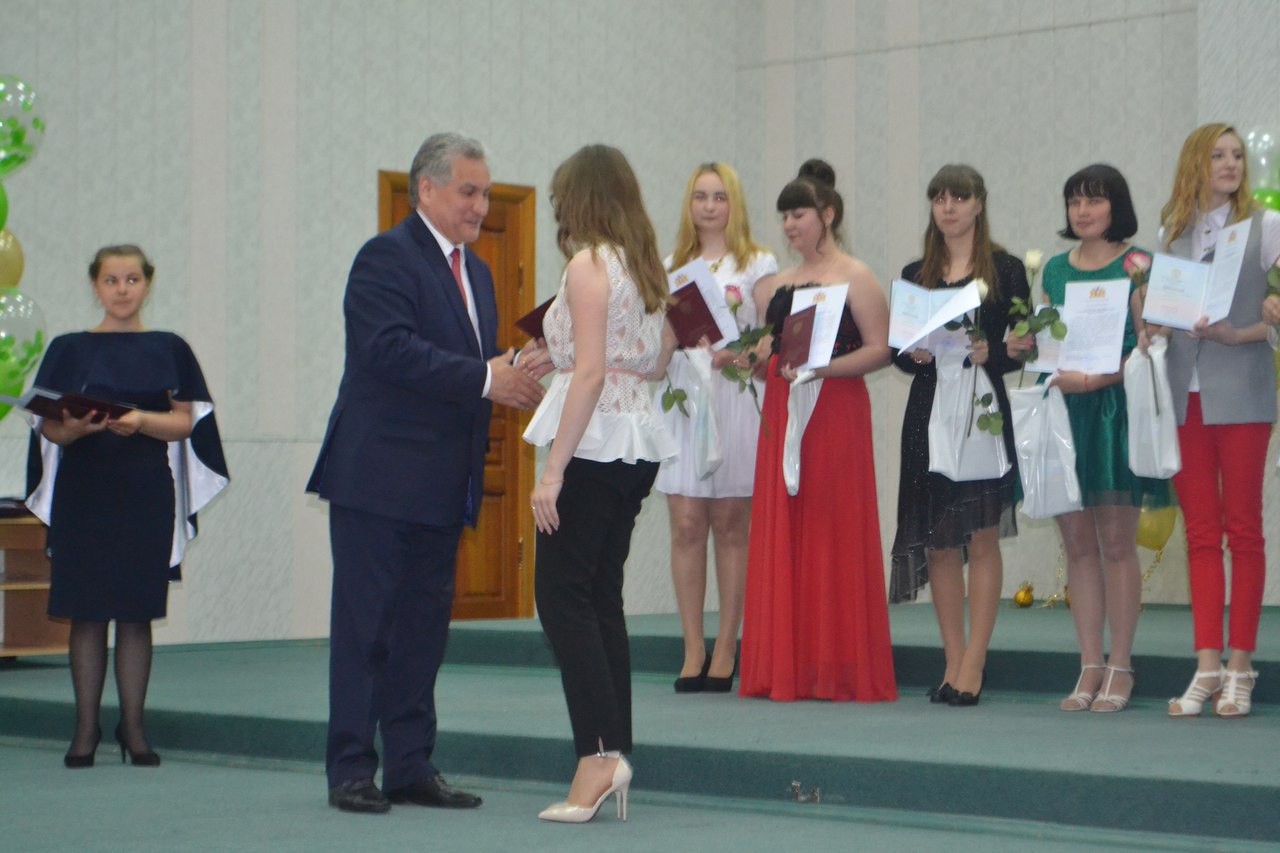 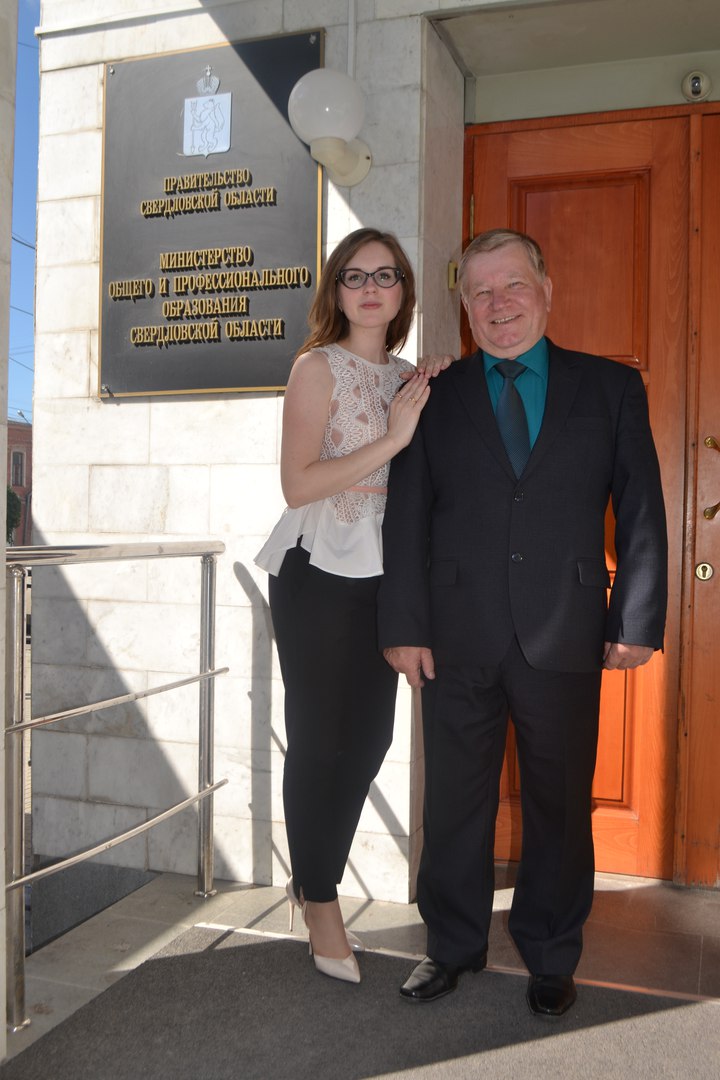 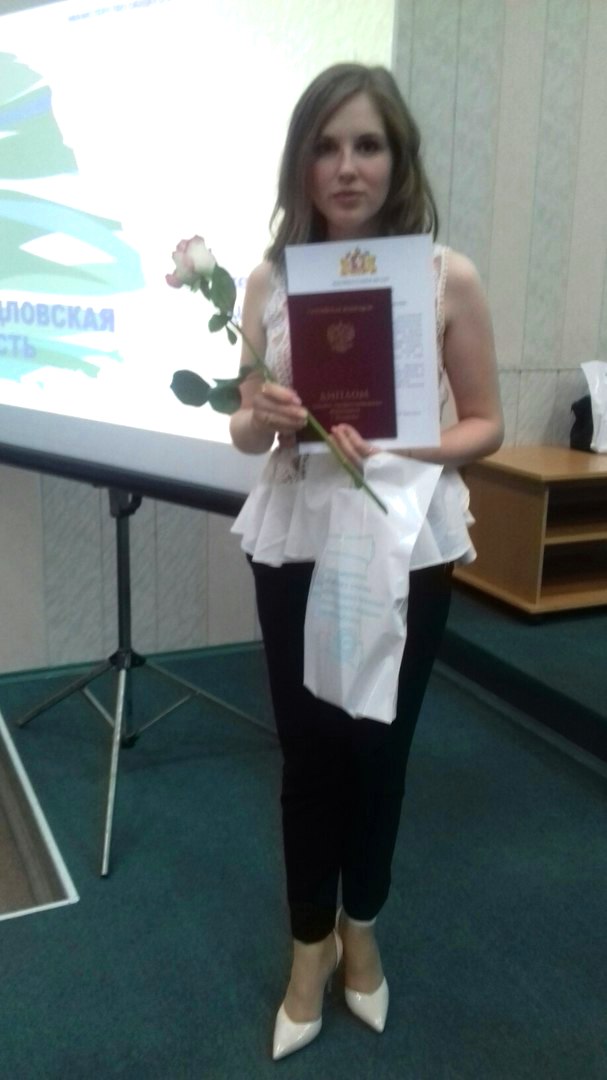 